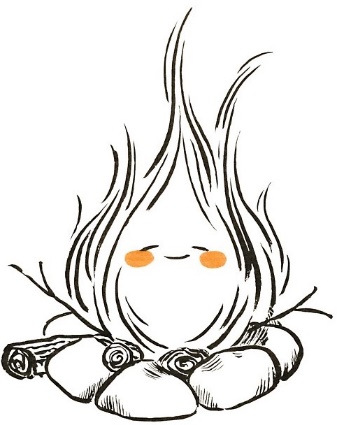 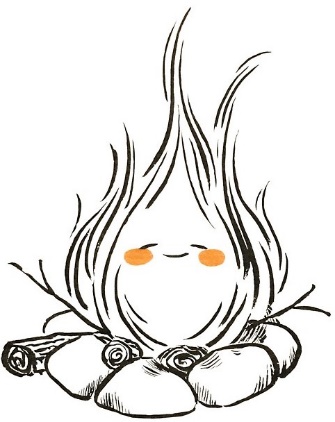 PROGRAM CAMPFIRE (Skill exploration)In this program we will introduce several learning concepts such as critical thinking, gross and fine motor independence and lifelong learning skills. Vocabulary will be a focus in this stage too, as children will begin to learn the art of writing and reading. Children will work to use consistent communication to express their needs and wants. Children who are in Program Campfire will be able to graduate from Lavender Smiles Daycare with confidence and a new sense of independence. This program focuses on the child’s individuality and independence. Developing a range of both basic and complex life skills. Your child will begin to guide their own goals and see the growth that they are capable of. These skills will be carried between home and the community. A strong ability to communicate independently will be formed and continue to be further developed. Independence with personal hygiene, basic household chores, decision making, problem solving and emotional regulation will be encouraged and actively worked on. A goal plan will entail goals of independence and will be incorporated in the daily schedule and activities. Children in this program will be encouraged to guide and assist other children in the center in order to contribute to a sense of purpose within their community. The center will provide a variety of enrichment activities including games, physical fitness, a reading corner, arts & crafts and fun science experiments. All of the activities are designed to stimulate learning and enhance their experience at the daycare and in life in general. Children will be curious to grow and discover new skills during this program. Creativity will come to life as your child’s confidence continues to grow. A sense and desire to be their own person will give families reassurance that their child is growing and developing in a way that encourages a life of independence. Lavender Smiles Daycare Inc. Saskatoon, Sk. 2021